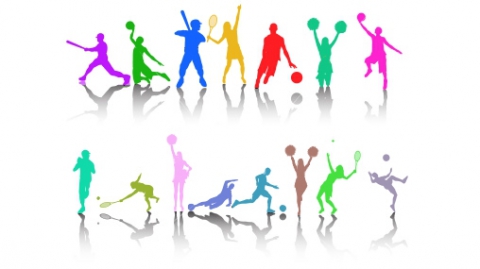                                                                                                                             Утверждаю                                                                                                                                                                   Директор МБОУ СОШ № 65____________Ж.К. Нагимулина  « 13 »  мая 2021 годаГрафикработы спортивной площадкив летний период 2021 годРуководитель  спортивного клуба «Буревестник»                                                               О.А. Барчишин№п.п.РуководительпонедельниквторниквторниксредачетвергпятницапятницаС 01.06 по 27.06  с 23.08 по 31.08 2021 гС 01.06 по 27.06  с 23.08 по 31.08 2021 гС 01.06 по 27.06  с 23.08 по 31.08 2021 гС 01.06 по 27.06  с 23.08 по 31.08 2021 гС 01.06 по 27.06  с 23.08 по 31.08 2021 гС 01.06 по 27.06  с 23.08 по 31.08 2021 гС 01.06 по 27.06  с 23.08 по 31.08 2021 гС 01.06 по 27.06  с 23.08 по 31.08 2021 гС 01.06 по 27.06  с 23.08 по 31.08 2021 г1.Шемет Д.В.8.00-14.008.00-14.008.00-14.008.00-14.008.00-14.008.00-14.008.00-14.002.Колесников С.А.17.00-20.0017.00-20.0017.00-20.0017.00-20.0017.00-20.0017.00-20.0017.00-20.00С 1.06. по 17.06. 2021г. С 12.08-31.08 2021г.С 1.06. по 17.06. 2021г. С 12.08-31.08 2021г.С 1.06. по 17.06. 2021г. С 12.08-31.08 2021г.С 1.06. по 17.06. 2021г. С 12.08-31.08 2021г.С 1.06. по 17.06. 2021г. С 12.08-31.08 2021г.С 1.06. по 17.06. 2021г. С 12.08-31.08 2021г.С 1.06. по 17.06. 2021г. С 12.08-31.08 2021г.С 1.06. по 17.06. 2021г. С 12.08-31.08 2021г.С 1.06. по 17.06. 2021г. С 12.08-31.08 2021г.3.Матвиенко Л.А.17.00-20.0017.00-20.0017.00-20.0017.00-20.0017.00-20.0017.00-20.0017.00-20.004.Богоченко А.А.8.00-14.008.00-14.008.00-14.008.00-14.008.00-14.008.00-14.008.00-14.00С 17.06. по 28.06. 2021г.С 17.06. по 28.06. 2021г.С 17.06. по 28.06. 2021г.С 17.06. по 28.06. 2021г.С 17.06. по 28.06. 2021г.С 17.06. по 28.06. 2021г.С 17.06. по 28.06. 2021г.С 17.06. по 28.06. 2021г.С 17.06. по 28.06. 2021г.4Неделько О.В.8.00-14.008.00-14.008.00-14.008.00-14.008.00-14.008.00-14.008.00-14.00 С 28.06. по 26.07. 2021г. С 28.06. по 26.07. 2021г. С 28.06. по 26.07. 2021г. С 28.06. по 26.07. 2021г. С 28.06. по 26.07. 2021г. С 28.06. по 26.07. 2021г. С 28.06. по 26.07. 2021г. С 28.06. по 26.07. 2021г. С 28.06. по 26.07. 2021г.5.Светличная Е.Н.17.00-20.0017.00-20.0017.00-20.0017.00-20.0017.00-20.0017.00-20.0017.00-20.006.Кальченко И.А.8.00-13.008.00-13.008.00-13.008.00-13.008.00-13.008.00-13.008.00-13.00С 26.07 по 31.08 2021гС 26.07 по 31.08 2021гС 26.07 по 31.08 2021гС 26.07 по 31.08 2021гС 26.07 по 31.08 2021гС 26.07 по 31.08 2021гС 26.07 по 31.08 2021гС 26.07 по 31.08 2021гС 26.07 по 31.08 2021г7.Козлова Е.В.8.00-14.008.00-14.008.00-14.008.00-14.008.00-14.008.00-14.008.00-14.008.Филюк В.Ю.17.00-20.0017.00-20.0017.00-20.0017.00-20.0017.00-20.0017.00-20.0017.00-20.00